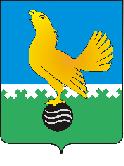 Ханты-Мансийский автономный округ-Юграмуниципальное образованиегородской округ город Пыть-ЯхАДМИНИСТРАЦИЯ ГОРОДАП О С Т А Н О В Л Е Н И ЕОб отмене постановленийадминистрации городаВ соответствии с Федеральным законом от 18.07.2017 N 178-ФЗ «О внесении изменений в Бюджетный кодекс Российской Федерации и статью 3 Федерального закона «О внесении изменений в Бюджетный кодекс Российской Федерации и признании утратившими силу отдельных положений законодательных актов Российской Федерации» (ред. от 14.11.2017), в связи с признанием пункта 3.1 статьи 69.2 Бюджетного кодекса Российской Федерации утратившим силу с 1 января 2018 года:1. 	Признать утратившими силу постановления администрации города:-	от 25.05.2015 № 155-па «О порядке формирования, ведения и утверждения ведомственных перечней муниципальных услуг и работ, оказываемых и выполняемых муниципальными учреждениями города Пыть-Яха»;-	от 07.09.2015 № 252-па «О внесении изменений в постановление администрации города от 25.05.2015 № 155-па «О порядке формирования, ведения и утверждения ведомственных перечней муниципальных услуг и работ, оказываемых и выполняемых муниципальными учреждениями города Пыть-Яха». 2.	Отделу по наградам, связям с общественными организациями и 
СМИ управления делами (О.В. Кулиш) опубликовать постановление в печатном средстве массовой информации «Официальный вестник».3.	Отделу по информационным ресурсам (А.А. Мерзляков) разместить постановление на официальном сайте администрации города в сети Интернет.4.	Настоящее постановление вступает в силу с 1 января 2018 года.5. 	Контроль за выполнением постановления возложить на заместителя главы города – председателя комитета по финансам Стефогло В.В.Глава города Пыть-Яха		                                    О.Л. Ковалевский